DEGUSTATION DE BIÈRESVendredi 15 Avril 2022Bulletin d’inscriptionDate limite d’inscription 1er avril 2022TARIFSAdulte : 12€ (découverte de 4 bières + buffet apéritif)Enfant : 4€ (Box à picorer)Merci d’inscrire les noms et prénoms des participantsBulletin à déposer avec le règlement dans la boîte aux lettres de l’association ou par mail – paiement par virement possible.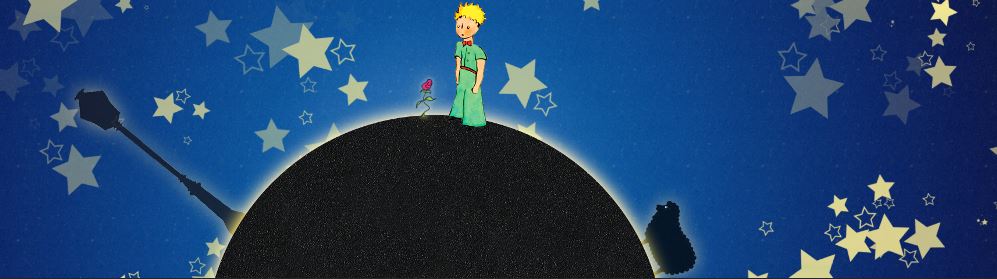 Pour toutes questions, n’hésitez pas à contacter bureau@asso-ppp.frL’ABUS D’ALCOOL EST DANGEUREUX POUR LA SANTÉ. A CONSOMMER AVEC MODÉRATION.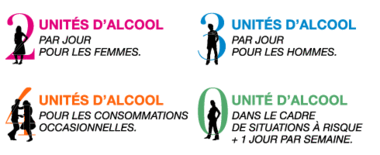 ADULTESENFANTSSous TotalMontant à régler par famille